           ЗАЯВКА НА ПРОЖИВАНИЕ, ТРАНСФЕР И ДРУГИЕ УСЛУГИВ случае, если Вам необходима встреча в аэропорту или на ж/д вокзале и трансфер, пожалуйста, заполните следующую формуВодитель с табличкой  будет ждать Вас в зале прилета (в аэропорту) или на перроне (ж/д вокзал).В случае, если Вам необходима экскурсионная программа, пожалуйста заполните эту форму«Демлинк» - официальный партнер международной выставки тканей и текстильных материалов "ИНТЕРТКАНЬ"С полным перечнем услуг агентства можно ознакомиться на сайте www.demlink.ruЗаявку просим направить на электронную почту:Nadezhda.Bizyaeva@demlink.ruincoming@demlink.ru121009, Москва, 1-й Смоленский переулок, 24, Офис 11st Smolensky Pereulok 24, Moscow, 121099, RussiaТел: +7 (495) 797-64-00; +7 (495) 252-00-32; ext. 1311 Выставка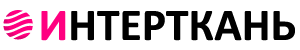 КомпанияТелефонФаксEmailКонтактное лицоОтельОдноместные номераОдноместные номераОдноместные номераДата заездаВремя заездаИмена гостейYYYY-MM-DDДата выездаВремя выездаYYYY-MM-DDДвухместные номераДвухместные номераДвухместные номераДата заездаВремя заездаИмена гостейYYYY-MM-DDВремя выездаВремя выездаYYYY-MM-DDФорма оплатыФорма оплатыНазваниe аэропорта или ж/д вокзалаПрибытие Прибытие Прибытие Прибытие Прибытие Рейс / № поездаПрибытие изДата прибытияВремя прибытия Кол-во человекYYYY-MM-DDОтбытиеОтбытиеОтбытиеОтбытиеОтбытиеРейс / № поездаОтбытие изДата отбытияВремя отбытия Кол-во человекYYYY-MM-DDДатаПожелания